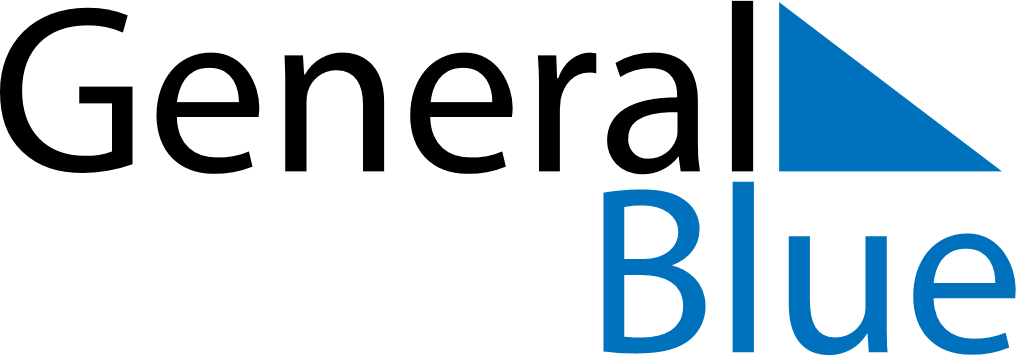 February 2021February 2021February 2021February 2021VietnamVietnamVietnamSundayMondayTuesdayWednesdayThursdayFridayFridaySaturday1234556Communist Party of Viet Nam Foundation AnniversaryKitchen guardians7891011121213Vietnamese New Year HolidaysVietnamese New YearVietnamese New Year1415161718191920Victory of Ngọc Hồi-Đống Đa2122232425262627Lantern FestivalLantern Festival28